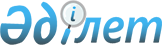 "Батыс Қазақстан облысы бойынша мектепке дейiнгi тәрбие мен оқытуға мемлекеттiк бiлiм беру тапсырысын, ата-ана төлемақысының мөлшерін бекiту туралы" Батыс Қазақстан облысы әкімдігінің 2022 жылғы 23 мамырдағы № 91 қаулысына өзгерістер енгізу туралыБатыс Қазақстан облысы әкімдігінің 2023 жылғы 10 наурыздағы № 59 қаулысы. Батыс Қазақстан облысының Әділет департаментінде 2023 жылғы 14 наурызда № 7126-07 болып тіркелді
      Батыс Қазақстан облысының әкімдігі ҚАУЛЫ ЕТЕДІ:
      1. Батыс Қазақстан облысы әкімдігінің 2022 жылғы 23 мамырдағы № 91 "Батыс Қазақстан облысы бойынша мектепке дейiнгi тәрбие мен оқытуға мемлекеттiк бiлiм беру тапсырысын, ата-ана төлемақысының мөлшерін бекiту туралы" (Нормативтік құқықтық актілерді мемлекеттік тіркеу тізілімінде № 28361 тіркелген) қаулысына келесі өзгерістер енгізілсін:
      көрсетілген қаулының 1, 2 қосымшалары осы қаулының 1, 2 қосымшаларына сәйкес жаңа редакцияда жазылсын.
      2. Осы қаулының орындалуын бақылау Батыс Қазақстан облысы әкімінің жетекшілік ететін орынбасарына жүктелсін.
      3. Осы қаулы оның алғашқы ресми жарияланған күнінен кейін күнтізбелік он күн өткен соң қолданысқа енгізіледі. Батыс Қазақстан облысы бойынша мектепке дейiнгi тәрбие  мен оқытуға мемлекеттiк бiлiм беру тапсырысы Батыс Қазақстан облысы бойынша мектепке дейiнгi тәрбие мен оқытуға ата-ана төлемақысының мөлшері
					© 2012. Қазақстан Республикасы Әділет министрлігінің «Қазақстан Республикасының Заңнама және құқықтық ақпарат институты» ШЖҚ РМК
				
      Батыс Қазақстан облысының әкімі

Н. Турегалиев
Батыс Қазақстан облысы
Әкімдігінің 2023 жылғы
10 наурыздағы № 59 қаулысына
1-қосымшаБатыс Қазақстан облысы
әкімдігінің 2022 жылғы
23 мамырдағы № 91 қаулысына
1-қосымша
Елді мекен
Мектепке дейінгі білім беру ұйымдарының түрлері
Мектепке дейінгі білім беру ұйымдарының түрлері
Мектепке дейінгі білім беру ұйымдарының түрлері
Мектепке дейінгі білім беру ұйымдарының түрлері
Мектепке дейінгі білім беру ұйымдарының түрлері
Мектепке дейінгі білім беру ұйымдарының түрлері
Елді мекен
Тәрбиеле нушілер саны
Айына бір тәрбиеленушіге жұмсалатын шығыстардың орташа құны (теңге)
Айына бір тәрбиеленушіге жұмсалатын шығыстардың орташа құны (теңге)
Айына бір тәрбиеленушіге жұмсалатын шығыстардың орташа құны (теңге)
Айына бір тәрбиеленушіге жұмсалатын шығыстардың орташа құны (теңге)
Айына бір тәрбиеленушіге жұмсалатын шығыстардың орташа құны (теңге)
Елді мекен
Тәрбиеле нушілер саны
10,5 сағаттық болу режимі бар топтар, оның ішінде шағын орталықтар
9 сағаттық болу режимі бар топтар, оның ішінде шағын орталықтар
Туберкулез, аллергия ауруымен ауыратын, қант диабетімен ауыратын, әлсіреген және жиі ауыратын балалар тобында 10,5 сағаттық болу режимі бар
10,5 сағаттық режимі бар түзету түріндегі топта
Толық емес күн болатын топта, жалпы білім беретін мектеп жанындағы мектепалды даярлық сыныбында
қала
21 152
45 603
42 088
67 818
81 278
-
ауыл
11 905
50 347
46 305
75 725
91 162
28 486Батыс Қазақстан облысы
әкімдігінің 2023 жылғы
10 наурыздағы № 59 қаулысына
2-қосымшаБатыс Қазақстан облысы
әкімдігінің 2022 жылғы
23 мамырдағы № 91 қаулысына
2-қосымша
№
Аймақтың атауы
Айына ата-ананың ақы төлеу мөлшері (теңге)
Айына ата-ананың ақы төлеу мөлшері (теңге)
Айына ата-ананың ақы төлеу мөлшері (теңге)
Айына ата-ананың ақы төлеу мөлшері (теңге)
Айына ата-ананың ақы төлеу мөлшері (теңге)
№
Аймақтың атауы
Мектепке дейінгі ұйымдардың түрлері
Мектепке дейінгі ұйымдардың түрлері
Мектепке дейінгі ұйымдардың түрлері
Мектепке дейінгі ұйымдардың түрлері
Мектепке дейінгі ұйымдардың түрлері
№
Аймақтың атауы
Тәрбиеле нушілер саны
Балабақша / бөбекжай (3 жасқа дейін / 3 жастан бастап)
Балалар толық күн болатын шағын орталық (3 жасқа дейін / 3 жастан бастап)
Балалар жарты күн болатын шағын орталық (3 жасқа дейін / 3 жастан бастап)
Жеке меншік мектепке дейінгі ұйымдар (3 жасқа дейін/3 жастан бастап
1
Ақжайық ауданы
1393
11500/15000
8500/9000
-
14500/15000
2
Бәйтерек ауданы
1863
14824/18108
14824/18108
-/9875
30371/34183
3
Бөкейордасы ауданы
760
12800/13000
-
-
-
4
Бөрлі ауданы
592
14000/15000
-
-
-
5
Жаңақала ауданы
877
10500/13650
-/10500
-
10500/-
6
Жәнібек ауданы
711
9986/12533
-
-
-
7
Казталов ауданы
1433
13822/16088
9000/10000
-
6396/8880
8
Қаратөбе ауданы
650
13000/16000
-
-
13000/16000
9
Сырым ауданы
770
12227/14920
-
-
14564/15254
10
Тасқала ауданы
697
16964/20976
-
-
13002/15661
11
Теректі ауданы
1537
12156/17993
-
-
16000/16000
12
Шыңғырлау ауданы
622
14384/17217
-
-
-
13
Орал қаласы
18422
16000/18000
-/17000
-
35000/36814
14
Ақсай қаласы
2730
16000/17000
-
-
35000/40000